Първи стъпки в програмиранетоЗадачи за упражнение в клас и за домашно към курса "Уча се да програмирам в 5-ти клас“.Конвертор: от EUR към BGNНапишете програма за конвертиране на  евро (EUR) в български лева (BGN). Използвайте фиксиран курс между евро и лев: 1 EUR = 1.95583 BGN.Примерен вход и изходНасокиПрочетете входните данни от конзолата (евро):Създайте нова променлива, в която ще направите конвертирането от евро към български лева, като знаете валутния курс:Принтирайте получените български лева.Конвертор: от радиани в градусиНапишете програма, която чете ъгъл в радиани (десетично число) и го преобразува в градуси. Използвайте формулата: градус = радиан * 180 / π. Числото π в Python може да достъпите чрез модула math. За да ползвате функционалността му, първо трябва да включите констатата pi.Примерен вход и изходНасокиПрочетете входните данни от конзолата (радианите).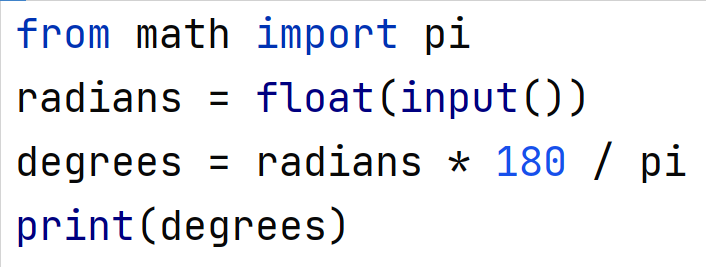 Създайте нова променлива, в която ще направите конвертирането от радиани към градуси, като знаете формулата за изчисление.Принтирайте получените градуси.Калкулатор депозитиНапишете програма, която изчислява каква сума ще получите в края на депозитния период при определен лихвен процент. Използвайте следната формула: сума = депозирана сума  + срок на депозита * ((депозирана сума * годишен лихвен процент ) / 12)ВходОт конзолата се четат 3 реда:Депозирана сума – реално число в интервала [100.00 … 10000.00]Срок на депозита (в месеци) – цяло число в интервала [1…12]Годишен лихвен процент – реално число в интервала [0.00 …100.00]ИзходДа се отпечата на конзолата сумата в края на срока.Примерен вход и изходЗадължителна литератураЗа лятната ваканция в списъка със задължителна литература на Жоро има определен брой книги. Понеже Жоро предпочита да играе с приятели навън, вашата задача е да му помогнете да изчисли колко часа на ден трябва да отделя, за да прочете необходимата литература.ВходОт конзолата се четат 3 реда:Брой страници в текущата книга – цяло число в интервала [1…1000]Страници, които прочита за 1 час – цяло число в интервала [1…1000]Броят на дните, за които трябва да прочете книгата – цяло число в интервала [1…1000]ИзходДа се отпечата на конзолата броят часове, които Жоро трябва да отделя за четене всеки ден.Примерен вход и изходУчебни материалиУчебната година вече е започнала и отговорничката на 5Б клас - Ани трябва да купи определен брой пакетчета с химикали, пакетчета с маркери, както и препарат за почистване на дъска. Тя е редовна клиентка на една книжарница, затова има намаление за нея, което представлява някакъв процент от общата сума. Напишете програма, която изчислява колко пари ще трябва да събере Ани, за да плати сметката, като имате предвид следния ценоразпис: Пакет химикали - 5.80 лв. Пакет маркери - 7.20 лв. Препарат - 1.20 лв (за литър)ВходОт конзолата се четат 4 числа:Брой пакети химикали - цяло число в интервала [0...100]Брой пакети маркери - цяло число в интервала [0...100]Литри препарат за почистване на дъска - цяло число в интервала [0…50]Процент намаление - цяло число в интервала [0...100]ИзходДа се отпечата на конзолата колко пари ще са нужни на Ани, за да си плати сметката.Примерен вход и изходПребоядисванеРумен иска да пребоядиса хола и за целта е наел майстори. Напишете програма, която изчислява разходите за ремонта, предвид следните цени:Предпазен найлон - 1.50 лв. за кв. метърБоя - 14.50 лв. за литърРазредител за боя - 5.00 лв. за литърЗа всеки случай, към необходимите материали, Румен иска да добави още 10% от количеството боя и 2 кв.м. найлон, разбира се и 0.40 лв. за торбички. Сумата, която се заплаща на майсторите за 1 час работа, е равна на 30% от сбора на всички разходи за материали.ВходВходът се чете от конзолата и съдържа точно 4 реда:Необходимо количество найлон (в кв.м.) - цяло число в интервала [1... 100]Необходимо количество боя (в литри) - цяло число в интервала [1…100]Количество разредител (в литри) - цяло число в интервала [1…30]Часовете, за които майсторите ще свършат работата - цяло число в интервала [1…9]ИзходДа се отпечата на конзолата един ред:"{сумата на всички разходи}"Примерен вход и изходДоставка на хранаРесторант отваря врати и предлага няколко менюта на преференциални цени: Пилешко меню –  10.35 лв. Меню с риба – 12.40 лв. Вегетарианско меню  – 8.15 лв. Напишете програма, която изчислява колко ще струва на група хора да си поръчат храна за вкъщи.Групата ще си поръча и десерт, чиято цена е равна на 20% от общата сметка (без доставката). Цената на доставка е 2.50 лв и се начислява най-накрая.  ВходОт конзолата се четат 3 реда:Брой пилешки менюта – цяло число в интервала [0 … 99]Брой менюта с риба – цяло число в интервала [0 … 99]Брой вегетариански менюта – цяло число в интервала [0 … 99]ИзходДа се отпечата на конзолата един ред:  "{цена на поръчката}"Примерен вход и изходБаскетболно оборудванеДжеси решава, че иска да се занимава с баскетбол, но за да тренира е нужна екипировка. Напишете програма, която изчислява какви разходи ще има Джеси, ако започне да тренира, като знаете колко е таксата за тренировки по баскетбол за период от 1 година. Нужна екипировка: Баскетболни кецове – цената им е 40% по-малка от таксата за една годинаБаскетболен екип – цената му е 20% по-евтина от тази на кецоветеБаскетболна топка – цената ѝ е 1 / 4 от цената на баскетболния екипБаскетболни аксесоари – цената им е 1 / 5 от цената на баскетболната топкаВходОт конзолата се четe 1 ред:Годишната такса за тренировки по баскетбол – цяло число в интервала [0… 9999]ИзходДа се отпечата на конзолата колко ще са разходите на Джеси, ако започне да спортува баскетбол.Примерен вход и изходАквариумЗа рождения си ден Любомир получил аквариум с формата на паралелепипед. Първоначално прочитаме от конзолата на отделни редове размерите му – дължина, широчина и височина в сантиметри. Трябва да се пресметне колко литра вода ще събира аквариума, ако се знае, че определен процент от вместимостта му е заета от пясък, растения, нагревател и помпа. Един литър вода се равнява на един кубичен дециметър/ 1л=1 дм3/. Да се напише програма, която изчислява литрите вода, която са необходими за напълването на аквариума.ВходОт конзолата се четат 4 реда:Дължина в см – цяло число в интервала [10 … 500]Широчина в см – цяло число в интервала [10 … 300]Височина в см – цяло число в интервала [10… 200]Процент  – реално число в интервала [0.000 … 100.000]ИзходДа се отпечата на конзолата едно число:литрите вода, които ще  събира аквариума.Примерен вход и изходвходизходвходизходвходизход2210012.5входизходвходизходвходизход3.1416180.00042091829946.2832360.00084183659880.785445.00010522957485ВходИзходОбяснения20035.7202.851. Изчисляваме натрупаната лихва: 200 * 0.057 (5.7%) = 11.40 лв.2. Изчисляваме лихвата за 1 месец: 11.40 лв. / 12 месеца = 0.95 лв.3. Общата сума е: 200 лв. + 3 * 0.95 лв. = 202.85 лв.ВходИзход2350672432.251. Изчисляваме натрупаната лихва: 2350 * 0.07 (7%) = 164.50 лв.2. Изчисляваме лихвата за 1 месец: 164.50 лв. / 12 месеца = 13.7083... лв.3. Общата сума е: 2350 лв. + 6 * 13.7083... лв. = 2432.25 лв.ВходИзходОбяснения2122025Общо време за четене на книгата: 212 страници / 20 страници за час = 10 часа общоНеобходимите часове на ден: 10 часа / 2 дни = 5 часа на денВходИзход4321547Общо време за четене на книгата: 432 страници / 15 страници за час = 28 часа общоНеобходимите часове на ден: 28 часа / 4 дни = 7 часа на денВходИзходКоментарКоментар2342528.5Цена на пакетите химикали => 2 * 5.80 = 11.60 лв.Цена на пакетите маркери => 3 * 7.20 = 21.60 лв.Цена на препарата => 4 * 1.20 = 4.80 лв.Цена за всички материали => 11.60 + 21.60 + 4.80 = 38.00 лв.25% = 0.25Цена с намаление = 38.00 – (38.00 * 0.25) = 28.50 лв.Цена на пакетите химикали => 2 * 5.80 = 11.60 лв.Цена на пакетите маркери => 3 * 7.20 = 21.60 лв.Цена на препарата => 4 * 1.20 = 4.80 лв.Цена за всички материали => 11.60 + 21.60 + 4.80 = 38.00 лв.25% = 0.25Цена с намаление = 38.00 – (38.00 * 0.25) = 28.50 лв.ВходИзходКоментар4551058.68Цена на пакетите химикали => 4 * 5.80 = 23.20 лв.Цена на пакетите маркери => 5 * 7.20 = 36 лв.Цена на препарата => 5 * 1.20 = 6.00 лв.Цена за всички материали => 23.20 + 36 + 6.00 = 65.20 лв.10% = 0.10Цена с намаление = 65.20 – (65.20 * 0.10) = 58.68 лв.ВходИзходОбяснения101148727.09Сума за найлон: (10 + 2) * 1.50 = 18 лв.Сума за боя: (11 + 10%) * 14.50 = 175.45 лв.Сума за разредител: 4 * 5.00 = 20.00 лв.Сума за торбички: 0.40 лв.Обща сума за материали: 18 + 175.45 + 20.00 + 0.40 = 213.85 лв.Сума за майстори: (213.85 * 30%) * 8 = 513.24 лв.Крайна сума: 213.85 + 513.24 = 727.09 лв.510101286.52Сума за найлон: (5 + 2) * 1.50 = 10.50 лв.Сума за боя: (10 + 10%) * 14.50 = 159.50 лв.Сума за разредител: 10 * 5.00 = 50.00 лв.Сума за торбички: 0.40 лв.Обща сума за материали: 10.50 + 159.50 + 50.00 + 0.40 = 220.40 лв.Сума за майстори: (220.40 * 30%) * 1 = 66.12 лв.Крайна сума: 220.40 + 66.12 = 286.52 лв.ВходИзходОбяснения243116.2Цена за пилешките менюта: 2 броя * 10.35  = 20.70Цена за менютата с риба: 4 броя * 12.40 = 49.60Цена за вегетарианските менюта: 3 броя * 8.15 = 24.45Обща цена на менютата: 20.70 + 49.60 + 24.45 = 94.75Цена на десерта: 20% от 94.75 = 18.95Цена на доставка: 2.50 (по условие)Обща цена на поръчката: 94.75 + 18.95 + 2.50 = 116.20ВходИзход923173.38Цена за пилешките менюта: 9 броя * 10.35  = 93.15Цена за менютата с риба: 2 броя * 12.40 = 24.80Цена за вегетарианските менюта: 3 броя * 8.15 = 24.45Обща цена на менютата: 93.15 + 24.80 + 24.45 = 142.40Цена на десерта: 20% от 166.85 = 28.48Цена на доставка: 2.50 (по условие)Обща цена на поръчката: 142.40 + 28.48 + 2.50 = 173.38ВходИзходОбяснения365811.76Цена на тренировките за година: 365Цена на баскетболните кецове: 365 – 40% = 219Цена на баскетболен екип: 219 – 20% = 175.20Цена на баскетболна топка: 1 / 4 от 175.20 = 43.80Цена на баскетболни аксесоари: 1 /  5 от 43.80 = 8.76Обща цена за екипировката: 365 + 219 + 175.20 + 43.80 + 8.76 = 811.76ВходИзходОбяснения5501223.2Цена на тренировките за година: 550Цена на баскетболните кецове: 550 – 40% = 330Цена на баскетболен екип: 330 – 20% = 264Цена на баскетболна топка: 1 / 4 от 264 = 66Цена на баскетболни аксесоари: 1 /  5 от 66 = 13.20Обща цена за екипировката: 550 + 330 + 264 + 66 + 13.20= 1223.2ВходИзходОбяснения85754717248.68875обем на аквариумa: 85 * 75 * 47 = 299625 см3обем в литри: 299625 * 0.001 или  299625 / 1000 => 299.625 литразаето пространство: 17% = 0.17нужни литри: 299.625 * (1 - 0.17) = 248.68875 литраВходИзходОбяснения105778918.5586.445475обем на аквариумa: 105 * 77 * 89 = 719565 см3обем в литри: 719565 * 0.001  или 719565 / 1000 => 719.565 литразаето пространство: 18.5% = 0.185нужни литри: 719.565 * (1 - 0.185) = 586.445475 литра